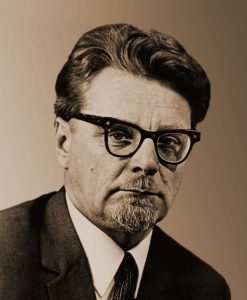 Галкін Олександр ОлександровичНародився 4 липня 1914 року в м. Бердянськ (Таврійська губернія). У 1939 році закінчив Харківський державний університет. З 1937 року працював у Фізико-технічному інституті АН УРСР (м. Харків). У червні 1941 року пішов добровольцем до лав Радянської армії. Після закінчення курсів арттехніків при Артилерійській Академії ім. Ф.Е. Дзержинського (м. Москва) проходив службу у військах Західного Фронту ППО ТЗ. Після демобілізації в 1945 році повернувся в харківський Фізико-технічний інститут низьких температур на посаду старшого наукового співробітника. Кандидатом фізико-математичних наук став в 1947 р, доктором – в 1955 році, професор з 1956 року. З 1960 по 1965 рр. займав посаду заступника директора Фізико-технічного інституту низьких температур АН УРСР (м. Харків).У 1961 році О.О. Галкін обраний членом-кореспондентом АН УРСР, а в 1965 році – академіком АН УРСР. Засновник ДонФТІ. З 1965 р до кінця життя – директор Донецького фізико-технічного інституту.Наукові інтереси Олександра Олександровича були надзвичайно широкі. Під керівництвом і за безпосередньої участі О.О. Галкина вперше були виявлені детекторні властивості надпровідників, досліджена кінетика руйнування надпровідності в високочастотних полях, відкрита і досліджена кристалографічна анізотропія енергетичної щілини надпровідника. Великий внесок О.О. Галкін вніс в розвиток технічного застосування надпровідності, створення кріомагнітних комплексів на основі надпровідних систем. Він одним з перших використав методи циклотронного резонансу і магнітоакустікі для вивчення електронних властивостей металів. Відкрив доплерон-фононний резонанс в металах, резонанс Рашби в напівпровідниках. О.О. Галкін першим почав застосовувати магнітоакустіку, тунельну спектроскопію, електронний парамагнітний резонанс, антиферомагнітний резонанс, ядерний магнітний резонанс в умовах низьких температур і високого тиску. Цими методами були вивчені залежності електрон-фононної взаємодії та взаємодії парамагнітних іонів від тиску. Відкриття О.О. Галкіним проміжного стану в антиферомагнетиках було відзначено в 1971 році Державною премією УРСР в галузі науки і техніки, а роботи з дослідження індукованого сильним магнітним полем нового стану речовини були першими, відзначеними премії ім. К.Д. Синельникова АН УРСР.В останні роки життя основна увага О.О. Галкіна було зосереджено на розвитку фізики високих тисків, особливо її прикладного аспекту. Результати цієї роботи стали науковою основою нової технології обробки матеріалів - гідроекструзії. Ця технологія впроваджувалася в промисловість для безвідходного формоутворення виробів складного профілю, дозволила виробляти надпровідникової багатожильний провід з десятками мільйонів жив. До 1978 році інститут став головним в СРСР по цьому напряму.Головною справою життя Олександра Олександровича стало створення під його керівництвом Донецького фізико-технічного інституту АН УРСР. На момент організації інституту його структуру становили 13 наукових підрозділів, тематика досліджень яких була пов'язана з найактуальнішими проблемами фізики твердого тіла. Умілий підбір кадрів, стратегічно правильний вибір основних напрямків наукової діяльності інституту на етапі створення забезпечили його швидкий розвиток і становлення як найбільшого в Донецькому регіоні академічної наукової установи. У короткий термін було освоєно отримання кріогенних рідин, що дозволило інституту розвиватися як центру досліджень при низьких і наднизьких температурах. Науковим особою інституту сталі і до сих пір є комплексні дослідження речовини в екстремальних умовах: низькі температури, високий тиск і сильні магнітні поля, які принесли інституту світову популярність.О.О. Галкін був одним із засновників і першим головою Донецького наукового центру АН УРСР.О.О. Галкіним заснована наукова школа фізики високих тисків і спектроскопії твердого тіла. За його ініціативою провідні вчені Донецького фізико-технічного інституту почали викладати на фізичному факультеті Донецького державного університету і готувати нові кадри для інституту. Сам О.О. Галкін, володіючи блискучим педагогічним талантом, був професором, завідувачем кафедри радіоспектроскопічними методів і фізики низьких температур університету. Понад 50 його учнів захистили кандидатські, більше 15 – докторські дисертації. О.О. Галкін є автором понад 300 наукових робіт, 2 монографій, 43 винаходів.З 1994 року Донецький фізико-технічний інститут носить ім'я свого першого директора академіка О.О. Галкіна.О.О. Галкін нагороджений високими нагородами, серед яких: 2 ордена Трудового Червоного Прапора (1971 р. та 1974 р.), Заслужений діяч науки УРСР (1978 р.), Державна премія України в галузі науки і техніки (1971, 1982 рр.), Премія ім. К.Д. Синельникова АН УРСР (1975 р.).5. Нагороди та звання 2 ордена Трудового Червоного Прапора (1971 р. та 1974 р.);Заслужений діяч науки УРСР (1978 р.).У 1971 році за роботу «Відкриття, експериментальне і теоретичне дослідження проміжного стану антиферомагнетиків» В.Г. Бар'яхтар, О.О. Галкін, С.М. Ковнер, Є.П. Стефановський отримали державну премію УРСР. У 1975 році за роботу «Індукування нового стану речовини сильним магнітним полем» О.О. Галкін і Е.А. Завадський отримали премію імені К.Д. Синельникова.У 1982 році за роботу «Розробка і дослідження надпровідників з високими практичними параметрами» О.О. Галкін, В.П. Буряк, М.І. Матросов отримали державну премію УРСР.6. Вшанування пам'яті:У 1994 році Донецькому фізико-технічному інституту було присвоєно ім'я Олександра Олександровича Галкіна. На будівлі інституту встановлена меморіальна дошка. У інституту встановлено пам'ятник Галкіну.В приміщенні Донецького фізико-технічного інституту ім. О.О. Галкіна НАН України (м. Донецьк, вул. Р. Люксембург, 72) знаходиться музей О.О. Галкіна.Храмов Ю.А. Галкин Александр Александрович // Физики: Биографический справочник / Под ред. А. И. Ахиезера. – Изд. 2-е, испр. и дополн. – М.: Наука, 1983. – С. 73. – 400 с. – 200 000 экз. (в пер.).7. ХронологіяГалкін Олександр Олександрович(4 липня 1914 р. – 22 жовтня 1982 р.) – фізик-експериментатор, академік Академії Наук УРСР, професор, доктор фізико-математичних наук, засновник Донецького фізико-технічного інституту АН УРСР.Народився 4 липня 1914 р. в м. Бердянську.Навчався в Харківському університеті, який закінчив у 1939 році.В 1937 – 1941 і 1945 – 1960 роках працював в Харківському фізико-технічному інституті АН УРСР. Тут він брав участь в ряді фізичних відкриттів: в 1945 році – відкриття детекторних властивостей надпровідників, в 1957 році – відкриття циклотронного резонансу на олові і свинці, в 1958 році – відкриття дисперсії швидкості звуку в магнітному полі, в 1959 році – відкриття осциляції коефіцієнта поглинання ультразвуку.У 1960 році брав участь у відкритті анізотропії енергетичної щілини в надпровідному олові. У 1960 – 1965 роках був заступником директора Фізико-технічного інституту низьких температур АН УРСР.У 1965 році брав участь у відкритті комбінованого резонансу Рашби в напівпровідниках.У 1965 році став академіком Академії Наук УРСР.Заснував в 1965 році Донецький фізико-технічний інститут АН УРСР і очолював цей інститут до 1982 року.У ДонФТІ О.О. Галкін став засновником донецької наукової школи фізики високих тисків і спектроскопії твердих тіл.Основними напрямками досліджень О.О. Галкіна в ДонФТІ були фізика твердого тіла, конденсована стан речовини, радіоспектроскопія, надпровідність, фізика високих тисків. У 1970 році відкрив термодинамічно стійку доменну структуру в антиферомагнетиках.У 1971 році відкрив ефект незворотнього індукування нових феромагнітних станів сильним магнітним полем.У 1971 році за роботу «Відкриття, експериментальне і теоретичне дослідження проміжного стану антиферомагнетиків» В.Г. Бар'яхтар, О.О. Галкін, С.М. Ковнер, Є.П. Стефановський отримали державну премію УРСР.У 1972 році О.О. Галкін розробив метод нестаціонарної гідроекструзії.У 1975 році за роботу «Індукування нового стану речовини сильним магнітним полем» О.О. Галкін і Е.А. Завадський отримали премію імені К.Д. Синельникова.У 1977 році відкрив доплерон-фононний резонанс в кадмії і молібдені.У 1982 році за роботу «Розробка і дослідження надпровідників з високими практичними параметрами» О.О. Галкін, В.П. Буряк, М.І. Матросов отримали державну премію УРСР.З ініціативи О.О. Галкіна провідні вчені Донецького фізико-технічного інституту викладали на фізичному факультеті Донецького державного університету і готували нові кадри для інституту. Сам О.О. Галкін також був професором Донецького державного університету.У 1994 році Донецькому фізико-технічному інституту було присвоєно ім'я Олександра Олександровича Галкіна. На будівлі інституту встановлена меморіальна дошка. У інституту встановлено пам'ятник Галкіну.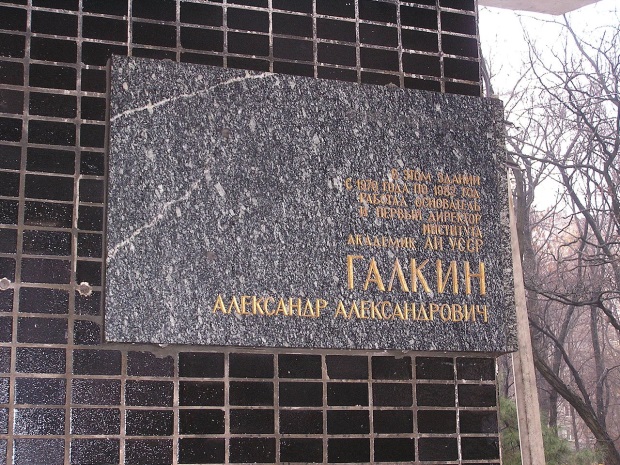 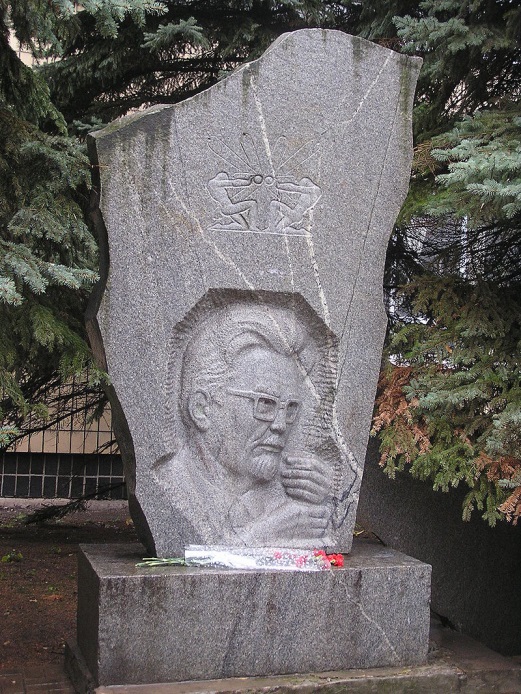 меморіальна дошка м. Донецькпам'ятник м. Донецьк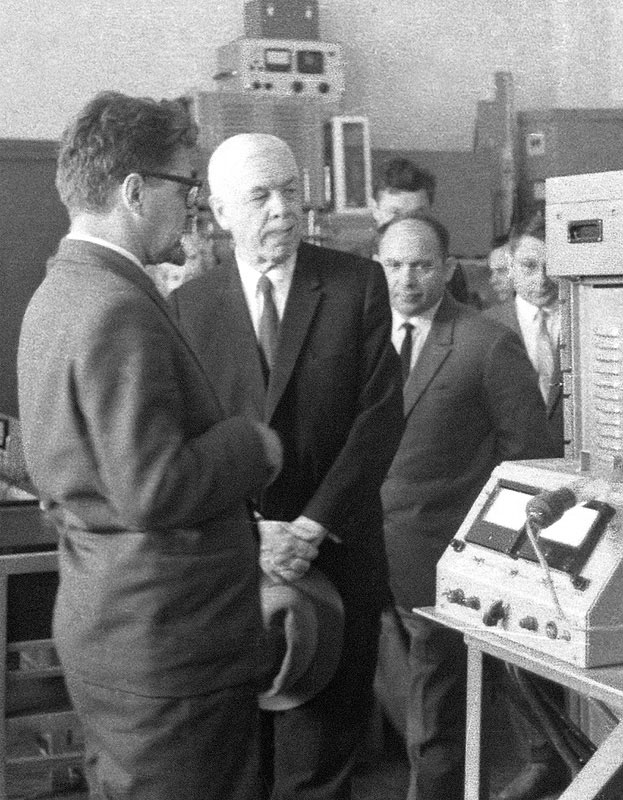 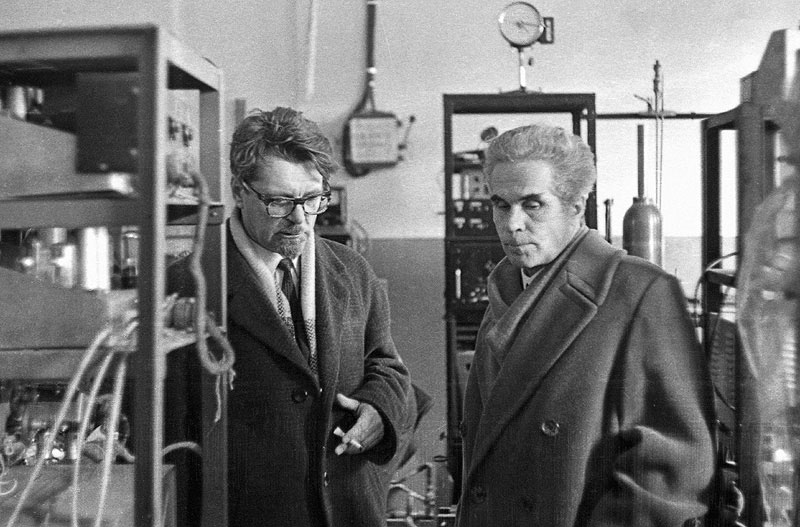 1966 р. академік Скобельцин Д.В.1967 р. академік Верещагін Л.Ф.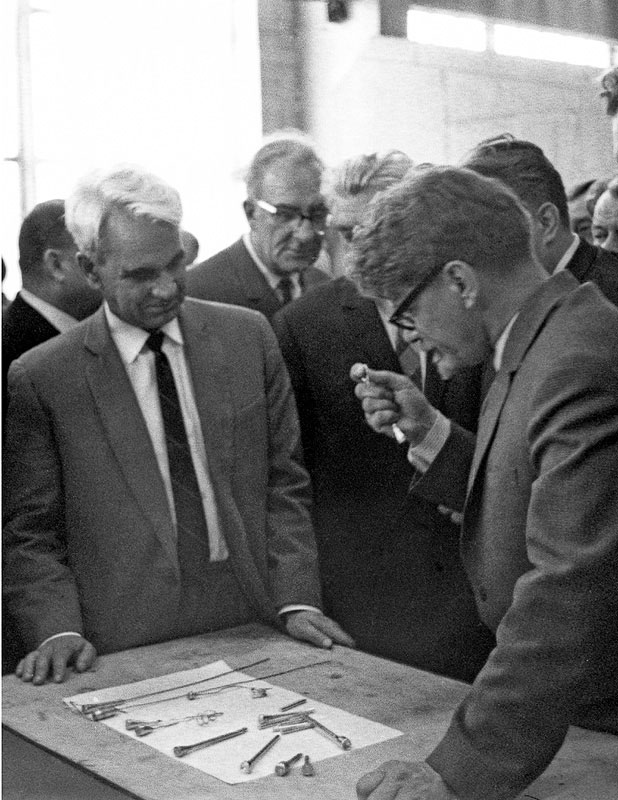 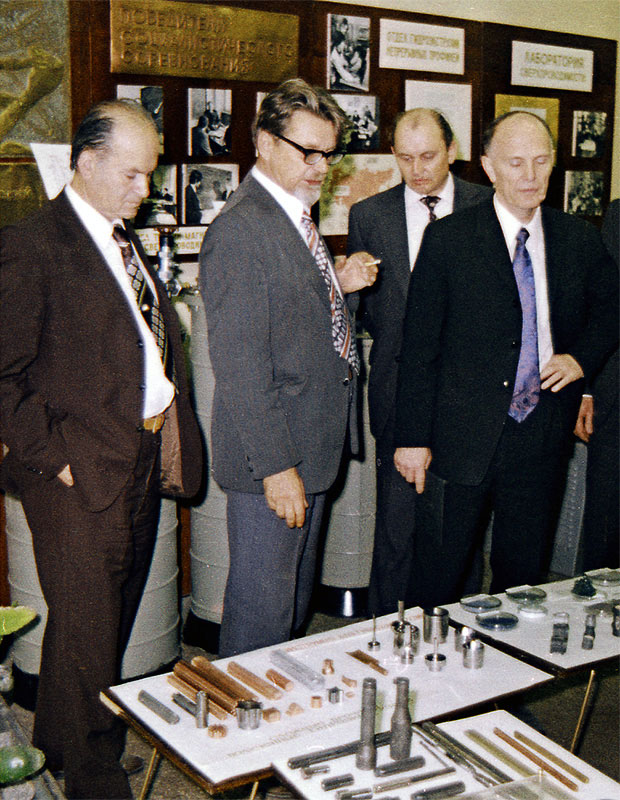 1969 р. академік Келдиш Л.В.1971 р. Президент НАН України, академік Патон Б.Є.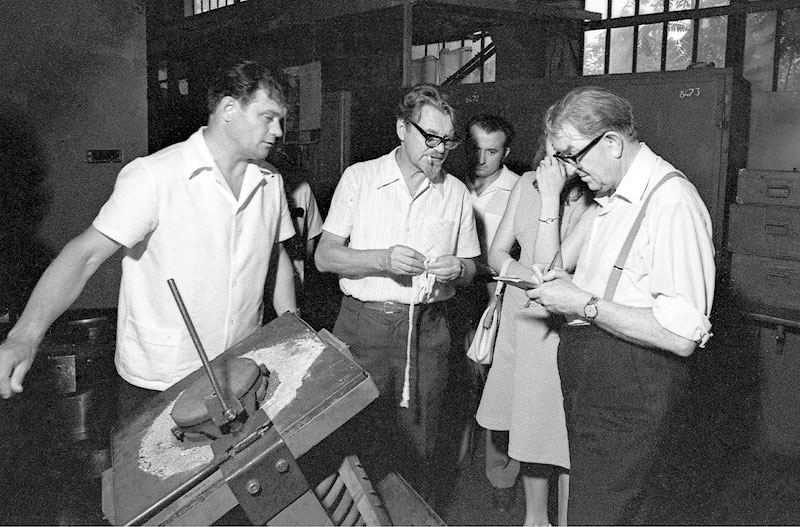 1975 р. Президент Міжнародного товариства високого тиску AIRAPT П'ю Герберт